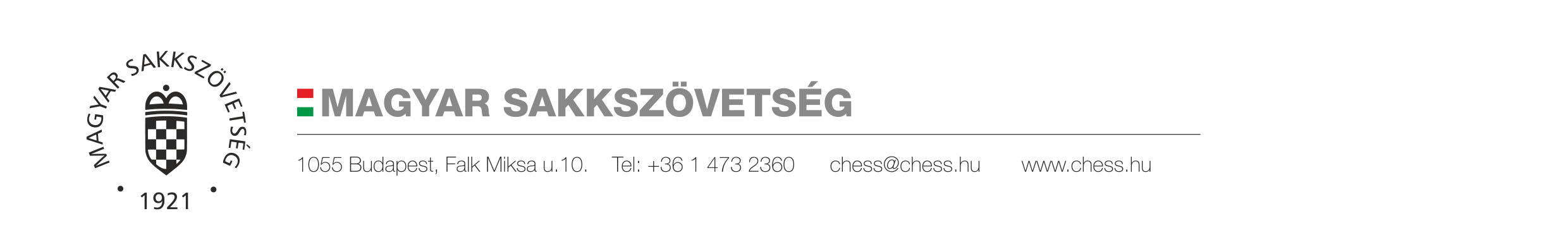 A Magyar Sakkszövetség 2022. évi szakmai terve	A Magyar Sakkszövetség 2020 júliusában az EMMI szakmai felügyeletével kidolgozta „Maróczy Géza Program - A Magyar Sakkszövetség szakmai programja 2020-24” c. szakmai tervét, melynek célja a sakk sportág megerősítése, hogy már a közeljövő is a sportág fényes múltjához méltó legyen. Forráshiány miatt az első két évben csak kis részben sikerült megvalósítani a programot, de elképzeléseink nem változtak, ha időben az eredetileg tervezettnél később is tudjuk azt véghezvinni. A 2022. évre vonatkozó konkrét elképzelések a négyéves terv részét képezik.Válogatottak	Középtávon az egyik legjelentősebb célkitűzés a felnőtt válogatottak sikeres szereplése a 2024-es, hazai rendezésű Sakkolimpián. Ezen a területen a cél elérését az jelentené, ha Magyarország visszakerülne a világ öt legsikeresebb sakknemzete közé. Ha ezt olimpiai éremmel/érmekkel tudnánk megkoronázni, az számítana teljes sikernek. Mind a férfi, mind a női válogatottakra érvényes, hogy ehhez kiszámíthatóságra, stabil anyagi és szakmai háttérre, motivált versenyzőkre és edzőkre van szükség, valamint szakmai aktivitásra ösztönző és elkötelezettségtől, teljesítménytől függő támogatási rendszerre.	A sikerek feltétele a felnőtt válogatottak, valamint az utánpótlás-válogatott folyamatos és zökkenőmentes felkészülésének biztosítása. A felnőttek esetében 14, az ifjúságiaknál legfeljebb 15 éljátékos és fiatal nagymester egyéni edzésének és versenyzésének támogatása, közös edzőtáborok szervezése kell hozzá.	Az ösztönzés mellett versenyeztetési lehetőségeket kell biztosítanunk hazai versenyek szervezésével, és erős nemzetközi versenyeken való részvétel megteremtésével. A legerősebb ifjúsági válogatott játékosokat a következő négy évben el kell juttatni a felnőtt válogatottság kapujáig, és mindent megtenni azért, hogy közülük már 2024-ben a felnőtt válogatott szereplésig is eljusson egy-két fő.	2022-ben több fontos sakkesemény érinti a férfi és női felnőtt válogatottat, amelyeken komoly eséllyel indulhatna egy legerősebb összeállításban leülő, felkészült magyar csapat. Az év kiemelt eseménye a július 28. és augusztus 10. között Chennaiban megrendezésre kerülő sakkolimpia lesz, amelyre előreláthatólag legkésőbb május végéig kell összeállítani a kiutazó csapatot. A cél az, hogy a legjobb játékosok képviseljék hazánkat ezen az eseményen, és lehetőleg mindenki játékban legyen. 	Az idei csapatvilágbajnokságra is meghívták a férfi válogatottat, miután a FIDE számos ponton módosította a hagyományos verseny szabályait. A 12 résztvevős rapid (45m+ 10s/m) tornát eredetileg április közepén tartották volna Jeruzsálemben, de a nemzetközi események és a rövid válaszadási határidő miatt több ország nem tudta megerősíteni a részvételét az elitversenyen, amelyet végül novemberre halasztottak. Az MSSZ az Erdős Viktor/Kántor Gergely/Kozák Ádám/Ács Péter csapatot regisztrálta (utóbbi játékos-kapitányként), amellyel a csoportból negyeddöntőbe történő továbbjutás tűnt a reális célnak. Fontos lenne, hogy egy-két ponton erősítsük meg a novemberben kiutazó csapatot, és külön edzőtáborban gyakorolja a válogatott a versenyzést ezzel a különleges időbeosztással. A FIDE az idei évre nem tervez online sakkolimpiát. 	A Mitropa-kupa házigazdája ezúttal Korzika lesz május elején. Itt a cél egy olyan válogatott összeállítása, amelyben a felnőtt keret 1-2 játékosához tehetséges ifik csatlakoznak, akik együtt küzdenek az éremért a hasonló játékerejű közép-európai ellenfelekkel. Gonda László ifjúsági szövetségi kapitány vezetésével idén az Erdős Viktor/Kozák Ádám/Németh Miklós/Csiki Endre/Pásti Áron férfi, és Gaál Zsóka/Terbe Zsuzsanna/Mihók-Juhász Barbara/ Demeter Dorina/Karácsonyi Kata női csapat képviseli a magyar színeket. 	Ami az egyéni versenyzést illeti, Rapport Richárd rendkívül sűrű programmal rendelkezik 2022-ben, számára a megfelelő szintű ellenfelek és játszmaszám biztosítása nem kérdés. A legnagyobb tétje a világbajnokjelöltek versenyének lesz, ugyanis a madridi győztes 2023-ban megküzdhet Magnus Carlsennel a sakkvilág trónjáért. 	A többi élsakkozónk számára a megfelelős szintű versenyzés biztosítása komoly kihívást jelent. Szakmai szempontból is kiemelt esemény az egyéni Európa-bajnokság, amelyen fontos a válogatott kerettagok minél nagyobb számban történő részvétele (végül több élsakkozónk is indult áprilisban, de a koronavírus miatt gyakorlatilag egyikük sem tudta befejezni a tornát). Az olimpiát megelőző kora nyári időszakra már alakul az éljátékosok versenynaptára. Két edzőtábort tervezünk júliusig, amelyből az utolsón csak a kiutazó csapat tagjai vesznek részt. A szűk elit számára egy csapatépítő programmal is ki kell egészíteni a közös szakmai munkát, amely a mentális felkészülést segíti elő.	Az éljátékosok egyéni felkészülésének támogatásáról és a felnőtt válogatott életében történő aktív részvételéről szóló szerződéseket fontos lenne minél hamarabb megkötni, hogy a kerettagok - a kiemelt válogatott versenyeket előtérbe helyezve - a szakmai munkára tudjanak koncentrálni.Utánpótlás	Az utánpótlás középtávú szakmai terve két területre koncentrál: a tömegbázis erősítése és tehetségkutatás, valamint az ifjúsági élsakkozás minőségi képzése. A meghatározott célok és a rendelkezésre álló idő tekintetében intenzív és az eredményességre koncentráló programok létrehozása szükséges, amelyek a négyéves periódus során képesek minőségi előrelépésre a tehetségek menedzselésében, ami végeredményben erős utánpótlás versenyzőket eredményez.	Ösztönöznünk kell azokat a nevelő egyesületeket, akik megfelelő szakembergárdával rendelkeznek és képesek ifjúsági élsakkozók képzésére, a tehetséggondozás feladatainak újraindítására. Ezek a Központi Nevelőegyesületek Programjában juthatnak majd pluszforrásokhoz. Létrehoztuk a Megyei Sakktehetség Pontokat, amelyek a megyék tehetségkutatás-képzés feladatát szervezik megadott korosztályokban, az ország minél nagyobb területét lefedve. Fiatal szakemberek bevonásával a humán erőforrások területén történő fejlesztéssel támogatni tervezzük a tehetségkutatás feladatát a Fiatal Edzők Pályázata által.	Korosztályos válogatott keret létrehozásával a versenysport ifjúsági élversenyzőinek képzését, versenyeztetését (menedzselését) megvalósító központi programot hozunk létre. A Maróczy Géza Utánpótlás Központ intézményében támogatjuk a fiatal korosztályok legtehetségesebb versenyzőinek képzését, az anyagilag hátrányos helyzetben lévő, de kiemelten tehetséges versenyzőket is megtartva az U10-U12 korosztályokban.	Feladatunk az utánpótlás-képzésben jelentős tapasztalattal rendelkező szakemberek képzése, kiválasztása és alkalmazása a programokban. Magas szintű, központilag szervezett edzőképzéssel, továbbképzésekkel, hazai és külföldi előadók bevonásával biztosíthatjuk edzőink szakmai fejlődését, motivációját. Az MSSZ Sakkedzői Licenc létrehozása ezt a fontos területet kívánja fejleszteni.	A 2022. év tervezése során azzal számolunk, hogy tavasztól sikerül majd visszatérnünk a tábla melletti sakkozáshoz és sor kerülhet azokra a változtatásokra, amelyeknek a 2020-ban életbeléptetett egészségügyi rendelkezések gátat szabtak, illetve a sportrendezvényekre vonatkozó megkötések miatt nem kerülhetett sor. 	Reményeink szerint a 2022. év során különösen a kisebb korcsoportok számára tudunk olyan verseny és edzésprogramot kínálni, ami az utánpótlás korosztályok számára érdekesek és aktív részvételükre számíthatunk. Ennek szellemében igyekeztünk megtervezni az éves eseményeket és programokat, valamint a támogatási rendszerünket.Országos Bajnokság, Grand Prix versenysorozat	Az Ifjúsági Bizottság döntése alapján a 2022. év során az MSSZ ifjúsági versenyrendszere átalakul, és sor kerül a 2020-ban tervezett Ifjúsági Grand Prix versenysorozatra. A GP versenyeken elért eredmények alapján kapnak meghívást a versenyzők a korosztályos bajnokság döntőjébe (10 fős körmérkőzés), ahol a győztes a VB, az ezüstérmes az EB részvételre nyer kvalifikációt. A Grand Prix versenyben résztvevő korosztályok az U8-U10-U12-U14 fiúk, és külön mezőnyben a leány versenyzők.A Grand Prix verseny állomásai:	1. Országos Rapid Bajnokság, Miskolc 	2. Diákolimpia Országos Döntője, Szeged	3. Elődöntő (Olimpiai Reménységek Tornája), Tapolca	Terveink szerint a nyár utolsó hónapjában sor kerülhet a Korosztályos Magyar Bajnokság döntőjére, amelyen a felsorolt GP versenyben résztvevő korcsoportok mellett az U16-U18 korcsoportok meghívásos versenyére is sor kerül. Az ő részvételük az utolsó félév versenyein elért Élő-értékszám átlag alapján dől el, első körben mindegyik korcsoport 10 legmagasabb átlaggal rendelkező versenyzője kerül meghívásra.Óvodás Bajnokság 	A legkisebb korcsoportok szenvedték meg legjobban a pandémiából adódó elszigeteltséget, az ő számukra tudtunk az online térben a legkevesebb aktivitást nyújtani. Ezért szeretnénk most az év során fokozottan odafigyelni az ő aktivitásukra, motiválásukra. 	AZ IB döntése alapján az MSSZ pályázatot írt ki az Óvodás Magyar Bajnokság és kísérő versenye, a Nyolc éven aluliak országos versenyére. A pályázaton a Szeged város által támogatott pályázat került ki győztesen és nyerte el a kiíró által ajánlott 400.000 Ft támogatást, amelyet a verseny rendezési költségeihez használhat fel.Központi Sakkiskola	Az ifjúsági élversenyzők csoportos képzése a Maróczy Géza Utánpótlás Központ (MGUK) keretein belül történik. A program a tanév során 6 képzési hetet és 2 versenytábort szervez, 2022-től már 3 csoportban, összességében 30 tanuló számára.	A három csoportban zajló szakmai programban 4 állandó edző vesz részt. A 2000 Élő feletti (12 éven felüliek) a Nagymester csoportban edzenek Gonda László nagymester és Galyas Miklós nemzetközi mester irányításával. A 12 év alattiak csoportjának edzéseit Akóts Gábor FIDE-mester vezeti, a lánycsoportban Szabó Bence nemzetközi mester oktatja a versenyzőket. Az iskola technikai vezetője, szervezője Horváth Csaba. Ifjúsági Támogatási Program 2022.	A Magyar Sakkszövetség a 2022. évben is meghirdeti az Ifjúsági Támogatási Programját, amely a kiemelkedő versenyeredményekkel rendelkező 18 éven aluli versenyzők edzés- és versenytámogatását hivatott segíteni. A támogatási programban a hazai és nemzetközi korcsoportos versenyek mellett a világranglista helyezések és nemzetközi normák, címek is értékelésre kerülnek és támogatásra jogosítanak.	A program három támogatási kategóriát (A-B-C) határoz meg az U8-10-12-14-16 éves korosztályok számára, amely a 2022. évben az MSSZ elnökségének döntése alapján 10 millió Ft keretösszeggel indul.	A versenyző a támogatási keretet edzés és verseny költségekre használhatja fel az alábbi programokon:    • Világversenyek részvételi költsége    • Hazai versenyek költsége (körversenyek, openek)    • Edzésmunka támogatása (Alapvetően 40%-ig, ami külön kérelemmel bővíthető arány)	A fenti programok révén szeretnénk a sakk utánpótlás korú versenyzőit ösztönözni a versenyrendszerben való aktív részvételre, az edzésprogramok segítségével motiválni a versenysakkozásban való felkészülésüket és a támogatási rendszerünk működtetésével is elismerni az eredményeket és segíteni részvételüket a versenysakkozásban.Amatőr és egyesületi sakk	Az országos szervezésű NB-s bajnoki osztályok mellett a működő megyei bajnokságokban egyéni és csapat szinten is jelentős létszámot ültet asztalhoz a magyar sakkozás. Az MSSZ 220 tagegyesülete szinte kivétel nélkül nehéz helyzetben van, noha több mint 5000 sakkozó számára biztosítanak sportolási lehetőséget évente, de a szervezők, egyesületi vezetők és a játékosok lelkesedése töretlen. Aktivitások támogatásával, rendezvények bevezetésével tervezzük megerősíteni az egyesületi sakkéletet az ország minden pontján.Kommunikáció és népszerűsítés	A sportág népszerűsítése már most is számtalan szálon futó program, melyek közül a legjelentősebbek fejlesztését célozzuk meg. A megpályázott Sakkolimpia diplomáciai jelentősége hatalmas, és eszközt biztosít a sportág hazai, egyben Magyarország nemzetközi népszerűsítéséhez.	A legfontosabb az, hogy a megfelelő üzeneteket tudjuk a megfelelő csatornákon keresztül az arra fogékony emberekhez eljuttatni. Manapság a kommunikáció legjelentősebb része az online felületeken zajlik, ezekre nekünk is nagyobb hangsúlyt kell fektetnünk. Többek közt ezért hoztuk létre a közelmúltban online sakkcsatornánkat is.	A sakk erőteljesebb jelenlétét kell megcéloznunk az oktatásban (már óvodás kortól), az idősek és a fogyatékossággal élők között, a művészetekben, és mindenek előtt a médiában.	Emellett kiemelt eseményekkel is szándékozunk idevonzani a világ minden pontjáról a sakkozni vágyókat. Törekszünk olyan rendezvények létrehozására, illetve olyan tömegrendezvényekbe való bekapcsolódásra, melyek által a sakksport szépségei minél több érdeklődőhöz juthatnak el határon innenről és túlról.Edző- és bíróképzés	Az edzőképzés kiemelt jelentőségű. 2021-ben Ács Péter elnökletével megalakult az MSSZ Edzőbizottsága. A Testnevelési és Sporttudományi Egyetemmel együttműködésben 2022 áprilisában MSSZ továbbképzés indul elsősorban haladó szintű tanítványokkal foglalkozó edzőknek.  A tanfolyam célja a tapasztalaton alapuló, bevált edzési módszerek megismerése, a fontos sakkszakmai témák áttekintése, a “hogyan oktassunk” és “mit oktassunk” témakörének körbejárása az utóbbira fókuszálva, valamint a sakkoktatással összefüggő pedagógiai és pszichológiai ismeretek elsajátítása. Elsődleges célcsoport azok a 2000 Élő-pont feletti sakkedzők, akik a tanítvány 1800-as szintig történő fejlesztésével foglalkoznak. Ugyanakkor a képzés nyitott minden érdeklődő számára.	A tavalyi tanfolyam sikeréből kiindulva, és a 2024-es sakkolimpiai keret kialakítását a szemünk előtt tartva 2022-ben is a 2021-eshez hasonló struktúrában tervezünk versenybírói tanfolyamot rendezni. Közben igyekszünk minden támogatást megadni a jelenleg is aktív versenybíróknak az előrelépésre, hogy 2024-re minél több hozzáértő, elkötelezett FIDE licences bírónk legyen.Szenior sakk	A korábbiaknál jelentősebb hangsúlyt kívánunk fektetni a szeniorok sakkjára, mivel a szenior játékosok nem csupán saját tudásukat és évtizedekig kitartó sakkszeretetüket tudják átadni az ifjúságnak, de példát mutathatnak a sakkozó és nem sakkozó társadalom számára is a szellem fitten tartásából, melynek egészségmegőrző szerepe felbecsülhetetlen. 	Amennyiben forrást tudunk biztosítani rá, szeretnénk részt venni az Olaszországban (Acqui Terme) 2022. június 19-30. között rendezendő szenior csapat világbajnokságon, mind az 50+, mind a 65+ kategóriákban. Megítélésünk szerint mindkét csapatunk esélyes lenne az első hat helyezett közé kerülni. 	Ajkán ez évben is meg kívánjuk rendezni (június 20-26-ig) a hagyományos 60+ Szenior Országos Bajnokságot. A verseny főszervezője ezúttal is Czingler Sándor lesz.	Jelenleg már sok nyílt versenyen a rendezők kiadnak szenior különdíjakat. Szeretnénk elérni, hogy a jövőben ez általános gyakorlattá váljon.	Ebben az évben is meg kívánjuk rendezni a szenior korú sakkozó nők hagyományos találkozóját. A szervezésben ezúttal is számítunk Krizsán Edith odaadó munkájára.Fogyatékossággal élők sakkja	A Parasakk Bizottság egyre komolyabb terveket sző a látás-, hallás- és mozgássérültek hazai sakkjában. 2021-ben rendeztük az I. Parasakk Magyar Bajnokságot, és a kiválóan sikerült, egyedi stílusú verseny 2022 júniusában újra megrendezésre kerül.	A válogatottak előtt több nemzetközi esemény áll az idei évben, melyektől a korábbiakhoz képest jelentős sikereket remélünk.	2022. június 27-től július 8-ig Észak-Macedónia ad otthont az IBCA (Vakok és gyengénlátók) csapat világbajnokságának, melyre a magyar válogatott a 2021-es Vaksakk Olimpián elért 9. helyezéssel kvalifikálta magát a csapat.	2022. július 10-17-ig Franciaországban rendezik a 11. IBCA (Vakok és gyengénlátók) Junior és Női egyéni sakkvilágbajnokságát, melyen az a Vilics Hanna indul, aki az épek között korcsoportos bajnok lett U14 kategóriában.	A FIDE tervei szerint a Chennaiban, a 44. FIDE Sakkolimpia keretei között, de valószínűsíthetően eltérő időpontban idén először a Sakkolimpia Fogyatékossággal Élők Versenyét (kvázi Sakk Paralimpiát) is megrendezik, melyen tervezünk magyar válogatottat indítani.Csatlakozás a Nemzeti Sportinformációs Rendszerhez	Évtizedes előkészületek után a Digitális Jólét Nkft. irányításával idén elindul a Nemzeti Sportinformációs Rendszer (NSR), melyhez az MSSZ is csatlakozik. Első körben az egyesületeinket, versenyzőinket regisztráljuk, ami minden országos sportági szakszövetség és egyesület kötelező feladata. A rendszerhez való illeszkedés komoly informatikai átalakításokat igényel, melyeket az év közepéig el kell végeznünk. Később a versenyek, eredmények dokumentálására és további modulok használatára is lehetőséget ad a központi rendszer.Budapest, 2022. május 3. 									Magyar Sakkszövetség